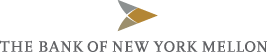 CVS Open Account Trade Program (via BNY Mellon)Dear CVS vendor:Thank you for inquiring about CVS’s open account trade program handled via BNY Mellon.  Below are further details to help guide you through the program.  Please feel free to contact us if you have additional questions.Process:  Notification of new CVS purchase order(s):  When CVS is ready to send your company a purchase order (or group of orders), they will route the  information to BNY Mellon.  BNY Mellon in turn will email the CVS Open Account Transaction Advice containing the CVS PO information (plus any subsequent changes) to the individuals designated in your vendor profile.  Each Open Account Transaction Advice will bear an OAT Reference No.  The email contains the terms of payment such as documents required and latest shipment date.  Presentation of documents:  At the time of shipment, you will submit your documents accompanied by a cover sheet referencing the applicable OAT reference no. directly to CVS Pharmacy Inc., c/o BNY Mellon, as Processing Agent for CVS to the address noted in our Open Account Transaction Advice.  We will notify you of our documents examination result and upon receipt of CVS’s authorization, we will advise you the maturity date of payment.  At maturity, payment will be effected after BNY Mellon receives authorization and funding from CVS Pharmacy Inc.Pricing:  BNY Mellon's pricing for processing open account transactions will be a flat $200 plus $20  courier fee for a maximum 20 POs per drawing/presentation, while each additional PO on top of the 20 POs will be charged at $10 per PO.  A single drawing can comprise any number of document sets (invoices, packing lists, etc.), as long as those sets are accompanied by 1 cover letter indicating 1 OAT Reference No. 

This fee includes the initial notification of new purchase orders and subsequent PO changes via email to your company, examination of your documents following shipment (to ensure full compliance with CVS’s payment terms), a settlement advice notifying you up front of any penalties/deductions that CVS applies (thereby minimizing reconcilement issues), and the remittance fee.  As part of the open account program, your company will also have access to BNY Mellon’s experienced customer service teams located in both the  and  to help with any questions or requests you may have. 

As the program progresses, we will be periodically re-evaluating the production workflow, soliciting feedback from vendors such as yourself on areas of improvement, and determining at that point whether we can accommodate any changes to the program that better meet your needs.   
Our office address and contact information is attached for your reference.
Sincerely,John T. Murray, Vice President Office: 212-815-5769    Email: john.t.murray@bnymellon.comKey Contact Information**For  and Non-Asia based Vendors**Documents are to be presented to the following address:CVS PHARMACY INC., C/O THE BANK OF NEW YORK MELLONAS PROCESSING AGENT FOR CVS PHARMACY INC.                       AIM 132-01086023 AIRPORT ROADORISKANY, NY 13424 U.S.A.Questions:Regarding a specific open account item:Tel:  315-765-4627Email: oatprocessing@bnymellon.comKey Contact Information **For Hong Kong-based Vendors**Documents are to be presented to the following address:Attention:  Trade Services Department  PHARMACY INCC/O THE BANK OF   MELLONLevel 14, Three Pacific Place1 Queen’s Road EastHong KongIn case of queries, please contact the following officers:Regarding payment and status of any open account item:Trade Services DepartmentKelvin LUK 	Doc Dispatch Team	Tel. 2840 9851Ada FUNG 	Department Manager	Tel. 2840 9861Email: hkoat@bnymellon.comRegarding Vendor Profile update:Denise Ehnes Denise.ehnes@cvshealth.comCC to Elaine LamoureuxElaine.Lamoureux@cvshealth.comVendor LetterheadOpen Account Cover Sheet[Sample]Attention:  Trade Services DepartmentCVS Pharmacy Inc., c/o The Bank of New York Mellon [Address]Re:  BNY Mellon O.A.T. Reference No. _________________Attached please find documents pertaining to the above referenced open account reference number.Amount of This Drawing: ____________________________Total Sets of Commercial Invoice Attached: _____________Upon approval, please direct payment to our account as indicated below, quoting our reference number._______________________________________________________________________________Payment Instruction:	credit to our USD account number______________			__________________________________________			with______________________________________			__________________________________________If you have further questions, please contact the individuals named in our Vendor Profile in your record or at person noted below.Thank you.Company Name: ________________________________Contact Name: __________________________________Telephone Number: _______________________________Email Address: ___________________________________Sample CVS Open Account Transaction AdviceO.A.T. REFERENCE NUMBER: XXXXXXXCUSTOMER:   CVS PHARMACY INC                          ATTN: TERRY NORMANVENDOR:        XYZ                          ADDRESSNET ISSUE AMOUNT: USD XXXMERCHANDISE DESCRIPTION: NO   SHIP TO CITY        ITEM   ITEM DESCRIPTION              ----------   ----------------            ------   ------------------------------FDD        LAST SHIP  CASE CNT FOB VALUE    VIA UNIT COST        ----------      ----------     -------- ------------    ---------    ---------------        XXXX           XXXXX SM XXXX 11XX         2010/11/21 2010/11/24      302     XXXX XMN    XXXX        XXXX           4XXXX XXXXX XXXX         TERMS:SHIPPING TERMS: FOB  PLACE OF TAKING IN CHARGE:  PLACE OF FINAL DESTINATION: AS STATED IN MERCHANDISE DESCRIPTIONLATEST SHIPMENT DATE:  AS STATED IN MERCHANDISE DESCRIPTIONPAYMENT TERMS: 60 DAYS SIGHT PARTIAL SHIPMENT: YESDocuments Required:ORIGINAL SIGNED COMMERCIAL INVOICE.                           ORIGINAL PACKING LIST.                                        ORIGINAL FREIGHT FORWARDERS CARGO RECEIPT.                    FCR MUST INDICATE TRANSACTION DATE AND BE ISSUED BY XXXXXXXXXXADDITIONAL CONDITIONS:LATEST SHIPMENT DATE REFERS TO XXXX        PAYMENT TERMS 60 DAYS SIGHT                                                                   SHIPMENT UP TO XXXX IS ALLOWED.                                                                 FOR BANK AND BENEFICIARY INFORMATION:                            XXXXXXXXXXXXAN OPEN ACCOUNT TRANSACTION FEE OF USD200.00 WILL BE ACCESSED    FROM EACH DOCUMENT PRESENTATION AND WILL BE DEDUCTED FROM        BENEFICIARY PROCEEDS.                                            DOCUMENTS MUST BE MAILED TO:   Attention: Trade Services Department                                  CVS PHARMACY INC, c/o THE BANK OF NEW YORK MELLON [ADDRESS in US or  LOCATION]PRESENTATION OF DOCUMENT(S) THAT ARE NOT IN COMPLIANCE WITH THE   APPLICABLE ANTI-BOYCOTT, ANTI-MONEY LAUNDERING, ANTI-TERRORISM, ANTI-DRUG TRAFFICKING, ECONOMIC SANCTIONS AND SIMILAR LAWS AND  REGULATIONS IS NOT ACCEPTABLE.  APPLICABLE  LAWS VARY DEPENDING ON THE TRANSACTION AND MAY INCLUDE UNITED NATIONS, UNITED STATES AND/OR LOCAL LAWS.